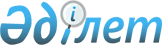 Об изменении и установлении границ населенного пункта Тастумсык сельского округа Тастумсык Тюлькубасского районаСовместные постановление акимата Тюлькубасского района Туркестанской области от 25 декабря 2023 года № 356 и решение Тюлькубасского районного маслихата Туркестанской области от 25 декабря 2023 года № 12/2-08. Зарегистрировано в Департаменте юстиции Туркестанской области 28 декабря 2023 года № 6440-13
      В соответствии с пунктами 1, 5 статьи 108 Земельного кодекса Республики Казахстан, подпунктом 3) статьи 12 Закона Республики Казахстан "Об административно-территориальном устройстве Республики Казахстан", с учетом мнения органов управления села Тастумсык, акимат Тюлькубасского района ПОСТАНОВЛЯЕТ и Тюлькубасский районный маслихат РЕШИЛ:
      1. Изменить границы населенного пункта Тастумсык сельского округа Тастумсык, путем включения 1,87 гектаров земель сельскохозяйственного назначения Тюлькубасского района в границу населенного пункта Тастумсык, установив границы общей площадью 216,06 гектаров.
      2. Контроль за исполнением настоящего совместного постановления и решения возложить на курирующего заместителя акима района.
      3. Настоящее совместное постановление и решение вводится в действие по истечении десяти календарных дней после дня его первого официального опубликования.
					© 2012. РГП на ПХВ «Институт законодательства и правовой информации Республики Казахстан» Министерства юстиции Республики Казахстан
				
      Аким Тюлькубасского района

Н. Изтилеуов

      Председатель районного маслихата

Х. Байысбаев
